“’’’’’’’’’’’’’’’’’’’’’’’’’’’’’’’’’’’’’’’’’’’Compiled by: Allen H. Eshleman  -  Saturday, September 2, 2017Updated: Wednesday, April 4, 2018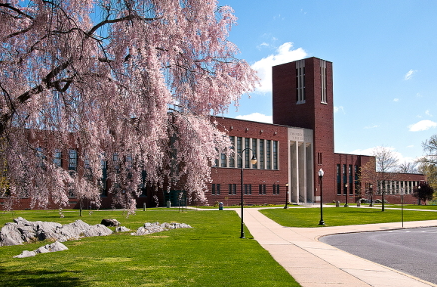 FnameMnameLnameLivingDeceasedMissingJanetAllisonXAliceAndersonXDavidAndrsonXJoyceAultXJohnBakerXMaryanneBakerXJohnEvanBalmerXBarbaraCBarnhartXMarieABauerXMarthaBeamXCaroleBehrensXCarolBenardXCatherineDBennerXMarianBBennerX EdwinGaryBiglerXMarleneBlank XJoanMarieBleacherXCharleneElizabethBoasXWilliamH. H.BollmanXEdithElaineBosley XLorettaBoynesXCharlesFBraungartXMarleneBrillXBeverlyBrubakerXRogerRalphBruceXBarbaraAnnBuchXPatriciaDianneBuchXTeresaJoanneBuchXWilliamBucksXRonaldLBuckwalterXMelbaBuhlerXBarbaraJoanneBushongXDoraSusanBushongXArleneFCaldwellXJoanneCaldwellXRichardLewisCharlesXJoyceLChalfantXRonaldMCloseXIreneBCobleXLeahCohen XRonaldColdren XJudithBakerConnellyXSandraM.ConnerXHarryConstein IIIXC.JosephCooperXDorisJCox XJohnDavidCox XNancyCramerXGloriaAnnCreedenXRichardDevonCreswellX AnnaMaryD'AnnunzioXJoanneLouiseDavisX NancyJDeGrodtXSharonHerrDeHavenXGordonLeeDenlingerXTonySDiamantoniXARebeccaDietrichXKathrynDixonX JoanneDochtermanXRobertDodsonXJohnJosephDommelXClaireLouiseDonohoe XJackDorwartXElaineDottererXMaryAliceDuckworth XRobertJohnDuganXBeverlyAnnEckertXEmmetColleyEckman II XNancyArleneEckmanXDavidEEckman, Jr.XWilliamCEhleiter, Jr.XSusanTaylorEmanXIreneJoanEngelXAllenH.EshlemanXRonaldDeWittEssickXRonaldGEtterXJoanEzardXJamesFarrellXNancyFisherXDonaldHFisselXElaineFlickXThomasFournarisXFrankFredFoxXRichardLFraserXMarianneElizabethFryXRobertGFryXShirleyYvonneFryXRobertFrybergerXIrvinFunk, Jr.XJ.RichardGaintnerXRobertEugeneGardnerXGaryBrownGarisonXShirleyGarrethXHaroldPGarrett, Jr.XRayHGaul XJamesAGetzXBelvaEllenGibbsXRodneyKGilbertXManyaBerniceGlassmanXRichardFrederickGoekeXJackGraeterX JohnGraeterXJohnGramolaXRobertAlanGriffithXJohnRittenhouseGroff XDixieLouHallXGloriaHallXMearlEdwardHarnish XBenjaminFHarple, Jr.XGeraldOliverHarrisonXJaneHarsh XElizabethHartXSandraHart XBerniceHartmanXRogerLewisHeadrickXAnnaMaryHedricksXW.CharlesHeinlyXJereLHemperlyXDaleEHendersonXElizabethAnneHermanXShirleyAnnHermanXBarbaraJaneHerrXDonaldHerrXDorothyMHerrXPatsyAnnHerrXRonaldHersheyXRonaldCHerzogXEthelMaeHillardXThomasFHinkleXRuthAlexandriaHobbsXGeorgeEdwardHohmanXPatriciaLHollingerXJeanetteHosanXMaryLouHouserXRobertWHouserX RuthHumphervilleXRichardCharlesJacksonXDoloresJJohnson XNancyKahlerXDonaldKaiserXMyraWKauffmanXChristinaKearesXDonaldWKeenenXDorisKetnerX MaryJeanKirkXJaneMarieKneisleyXCsabaKoblosXJacquelineJKochelXPeterKoder XJamesKoonsXEdwardCKraft, Jr.XJanetLouiseKreiderXFredWilliamKrug, Jr.XRobertLeeKrugerXWalterfLabovichXNinaRuthLairdXLesterC.Lefever, Jr.XYvonneLeFevreXFrancesJaneLeonhardXJ.KennethLeptichXAnnetteLesherXIvarsLietuvietisXJackELipsitzXDonnaE.LongeneckerXEthelynAnnLoweXCharlesLowerXMaryLouMann XBarbaraMarieMartinXJeanMartinXPaulineMartinXHarryEMaser XWandaJoanMatthewsXDianneMcKonlyXMarieAnnMeyerXDavidLMillerXLarryMillerXMichaelMillerX RobertMillerXRosemaryCorrieneMillerXMarciaAllMilleyXPatriciaAnnMilleyXEdwardCMitchellXSarahJeanMitchell XGalenEMohlerXJuliaAnnMohn XEuniceMorrison XMaxineMorrisonXGwendolynLMorrisseyXLloydKMoseann, IIXMerlynMosemannXMedaMoweryXLouiseBMoyerXFrederickWilliamMumma XDJeromeMyersX DorisMaeMyersXEMeganMyersXRuthMyersXShirleyMyers XWilliamMyers XR.JamesNeelyXPatriciaAnnNestleXJoanneDeborahNixonXPatriciaAnnNolteXJackOrenXNancyLouiseOwensXGusPapademetriousXKatherineMPassaniti XDonaldAPattersonXRobertPattersonXBertramPaulsonXJoanneDPeffleyXJoeDeanPeffleyXMichaelJ.Perezous XRomainePetermanXCharlesBuckeleyPeterson, IIIXAudreyPfrommerXJoanPhenegarXAnnLouisePhillipsXWilliamPontz XRobertHowardPotterXEarlRebman, Jr.XJayCRehkuglerXEvelynReidenbachXStephenLReinhart XMarilynReitzXHaroldEResslerX HelenMaeReynoldsXMaryEllenReynoldsXCatharineRiggsXThomasJRittenhouseXBarbaraRobertsXCarlJayRupp XKennethWRussell XWilliamRutledgeXJosephPSaamXWilliamSaunders XEdwardSchwar, Jr.XRichardSeibelXGladysShaubXRuthLSherbahnXLouisRalphSidler XDorothyLouiseSimmersXDorothyJeanSimmonsXSuzanneSimmonsXHarryHSloatXDonaldSlothourXCharlesRSmithXCharlesWilliamSmithXD.JuneSmithXJoanArleneSmithXJohnMSmith XRobertGSmithXShermanSmithXWilliamSmithXJuneMSneathXDorothySnyderXMichaelHSnyderXNancySnyderXPaulaYvonneSnyder XLeslieSolomon XEdwardSpringmanXShirleyAnneStaubX PatriciaGSteinmanXWilliamASterlingXDorisJeanStetlerXAllanFranklinStevensXNormaGreyStewartXRonaldStokesXArleneLyvannStoutXRonaldMStoverX SandraJeanStumpXLarattaAnnSturgisXDonaAnnSwopeXNancyJTheisXAlanThomasXGraceTompkinsXAldenCTransueXHelenATreephosXCarolTurnerXJeanUlmerXShirleyMaeUlmerXJohnValudesXThomasMValudesXPhilipAlonzoVeithXEugeneCVitaleXAnthonySVulopas XCarolJaneWallerXRichardSWaltonXDonaldRayWeaverXWilliamWeaverXFredWeisbach, Jr.XTheodoreWeitzel XCharlesWhiskeymanXJaniceWhiteXMartinWhiteXCarlosRWhite, Jr. XArleneWileyXBarbaraEllenWilldersXRichardWilsonXGeneEdwardWinters XLydiaAnnWintschXTheodoreRobertWintschXYvonneWisslerXWilliamFWitmerXGeraldEugeneWolfXMollyR.WoodXRichardAWoodXDorisJeanWoodrigXShirleyMWrightXDoloresXakellisXPaulStonerYake, Jr.XFlorenceElizabethYeagerXAlvinYoffeeXElwoodDirksYoungXWilliamEZecherXCarolePaulineZieglerXArleneZimmermanXJohnZook XJohnThomasZugXTOTALS17310538